ОБЩИНСКА ИЗБИРАТЕЛНА КОМИСИЯ – ЛЪКИ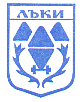 Гр.Лъки, ул.”Възраждане” №18, тел.03052/22 00, факс 03052/21 68, е-mail: oik1615@cik.bgРЕШЕНИЕ № 73 - МИ/НРгр. Лъки, 20.10.2015 год.ОТНОСНО: Регистриране на застъпници на кандидатската листа на Коалиция НАРОДЕН СЪЮЗ в изборите за общински съветници и за кметове на 25 октомври 2015 г. в община ЛЪКИ.Постъпило е заявление с вх. № 1 от 19.10.2015 г. (Приложение № 68-МИ от изборните книжа) във входящия регистър на застъпниците, за участие в изборите за общински съветници и за кметове на 25 октомври 2015 г. от Илия Стоянов Данчев, в качеството му на упълномощен представител на коалицията,  за участие в изборите за общински съветници и кметове на 25 октомври 2015 г. в община Лъки. Към заявлението - Приложение № 68-МИ от изборните книжа, са приложени следните документи: списък с имената и ЕГН на застъпниците – (11 броя застъпници) на хартия в един екземпляр и на технически носител в excel формат. След извършена от „Информационно обслужване" АД, проверка на данните, съдържащи се в горепосочения списък, не се установиха грешки за предложените застъпници.С оглед гореизложеното и на основание чл. 87, ал. 1, т. 18, чл. 118, ал. 1 във връзка с ал. 2, чл. 117, ал. 4 от Изборния кодекс и Решение № 2113 - МИ/11.09.2015 г. на ЦИК Общинска избирателна комисия – Лъки,Р Е Ш И:РЕГИСТРИРА  11 /единадесет/ броя застъпници за участие в изборите за общински съветници и за кметове на 25 октомври 2015 г. на кандидатската листа на Коалиция НАРОДЕН СЪЮЗ съгласно Списък, представляващ Приложение №1, неразделна част от настоящото решение.Издава удостоверения за регистрация на застъпниците, посочени в към настоящото решение съгласно Приложение № 72-МИ от изборните книжа.Настоящото решение на ОИК може да бъде обжалвано пред ЦИК по реда на чл.88, ал.1 от Изборния кодекс в срок от 3 дни от обявяването му.Председател:Иванка ЯнковаСекретар:Захари МилановВзето  на 20.10.2015 год. в 10.00 часаПриложение № 1СПИСЪК НА ЗАСТЪПНИЦИТЕ НА КПП "НАРОДЕН СЪЮЗ"                                        ЗА МЕСТНИ ИЗБОРИСПИСЪК НА ЗАСТЪПНИЦИТЕ НА КПП "НАРОДЕН СЪЮЗ"                                        ЗА МЕСТНИ ИЗБОРИ2015Г. ОБЩИНА ЛЪКИ№ по редСобствено,бащино и фамилно име на застъпникаЕГН/ЛН на застъпника1.Лазар Илиев Данчев…………………2.Тодор Райчев Райчев…………………3.Добринка Славова Илиева…………………4.Елена Василева Пенелова…………………5.Марияна Василева Данчева…………………6.Георги Иванов Богданов…………………7.Венцислав Сергеев Странджалиев…………………8.Таня Стефанова Ешпекова…………………9.Атанас Стоянов Ивайлов…………………10.Данчо Банков Димитров…………………11.Емил Николов Михайлов…………………